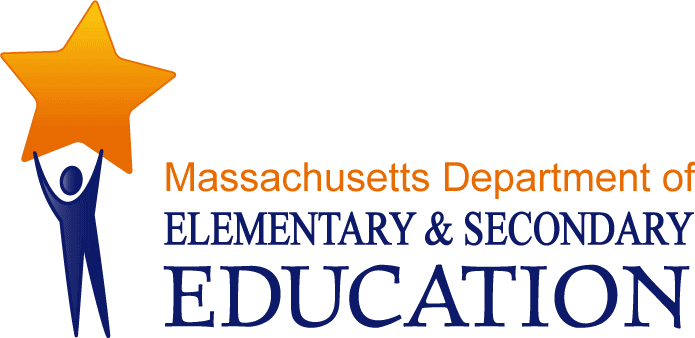 Supervising Evaluator, if any—Name/Title/Role in evaluation:Educator Plan:	  Self-Directed Growth Plan 	 Directed Growth Plan  Developing Educator Plan	 Improvement Plan Educator—Name/Title:   Primary Evaluator—Name/Title:  School(s):  Plan Duration: Two-Year One-Year Less than a yearEvaluation Tracking SheetEvaluation Step  Date(s)Educator InitialsEvaluator(s) InitialsSelf-Assessment received by evaluator Educator Plan development completed Formative Assessment  conference, if any Formative Evaluation conference, if any     Formative Assessment Report completed Formative Evaluation Report completed Educator response, if any, received by evaluatorSummative Evaluation conference, if anySummative Evaluation Report completedEducator response, if any, received by evaluator